Interpersonal Psychotherapy and Exposure Therapies for PTSDDr. Jonathan Haverkampf, M.D.Interpersonal Psychotherapy is a non-exposure-based PTSD treatment. Patients focus on current interpersonal encounters rather than past traumas. This approach may avoid some of the disadvantages of exposure oriented therapies, such as their lack of focus on individual processes, high attrition rates, lower effectiveness for symptoms of depression, association with fear induction and possible short-lived positive effects.Keywords: PTSD, trauma, psychotherapy, treatmentIntroductionInterpersonal Psychotherapy (IPT)Interpersonal psychotherapy (IPT) is a brief, attachment-focused psychotherapy that centers on resolving interpersonal problems and symptomatic recovery. Interpersonal Psychotherapy was developed by Gerald Klerman and Myrna Weissman for major depression in the 1970s and has since been adapted for other mental disorders. [63]Interpersonal Psychotherapy is an empirically supported treatment that follows a highly structured and time-limited approach and is intended to be completed within 12–16 weeks. IPT is based on the principle that relationships and life events impact mood and that mood also impacts relationships and life events. [61][62] Along with cognitive behavioral therapy (CBT), IPT is recommended in treatment guidelines as a psychosocial treatment of choice. [64][65]Posttraumatic Stress Disorder (PTSD)Posttraumatic stress disorder (PTSD) is a mental disorder that can develop after a person is exposed to a traumatic event, such as sexual assault, warfare, traffic collisions, or other threats on a person's life. However, the interpretation of an invent is subjective and its effect on a person depends on individual characteristics.Symptoms of PTSD may include disturbing thoughts, feelings, or dreams related to the events, mental or physical distress to trauma-related cues, attempts to avoid trauma-related cues, alterations in how a person thinks and feels, and an increase in the fight-or-flight response. [2] For the diagnosis of PTSD, these symptoms need to last for more than a month after the event. [2] PTSD is a widespread [19] and debilitating [7] disorder. In the Western world, its prevalence is between 3 and 4 percent [19] and its lifetime prevalence around 7 percent [5]. The higher risk of suicide associated with PTSD make it a major mental health problem in the world today. Young children are less likely to show distress but instead may express their memories through play. A person with PTSD is at a higher risk for suicide and intentional self-harm. [54]Exposure TherapiesCognitive Behavioral Therapy (CBT) is the therapeutic approach most often recommended for PTSD [3][6]. Expert consensus and treatment guidelines emphasize: “The shared element of controlled exposure may be the critical intervention” [8]. The Institute of Medicine in 2008 endorsed exposure therapy as the sole adequately empirically supported trauma treatment, finding too little evidence to support other psychosocial techniques and psychopharmacology [9]. There is empirical support for the view that Prolonged Exposure achieves better outcomes than Relaxation Therapy [26][27].The following exposure focused approaches are considered empirically validated: [8][9][10]Prolonged ExposureCognitive Processing TherapyEye Movement Desensitization and Reprocessing (EMDR)Auto-RegulationThe problem is that most of the techniques associated with CBT focus on exposure in the assumption that ‘natural’ auto-regulatory processes will lead to a symptom reduction. They expose patients to objectively safe reminders of their trauma, including reviewing traumatic memories, aiming to habituate and extinguish patients’ learned fear responses [15]. There is little focus on the auto-regulatory processes themselves which may be affected by the trauma and other life experiences and differ among individuals. Higher cognitive functions that process the information from and about the trauma in relation to other experiences are given little attention by therapeutic approaches which focus primarily on exposure and simple learning mechanisms. However, it is these more complex cognitive processes where new strategies can be developed and trauma reactions modified. The mechanism of exposure-based treatment has been derived from basic animal models of fear activation [12], and fear activation has been linked to prefrontal cortical suppression of amygdalar fear responses to trauma reminders [13].Trauma FocusThe focus in these therapeutic approaches is largely on the trauma rather than on individual resources. The symptoms of PTSD are only a consequence of the trauma because of how the individual processes the information about the trauma. This largely depends on such factors as personality traits, self-confidence, sense of self, and others. Exposure may not be the key component of how these therapies work. Cognitive Processing Therapy, for example, has demonstrated efficacy without its exposure component [1].IndividualityThe brain, however, is a large interconnected system of various brain regions and neural networks. The effect of exposure necessarily includes these other regions of the brain, which are in this form of therapy largely treated as a ‘black box’. Individual differences are largely ignored. Not all patients respond to exposure therapy, and most do not remit [14][67].Re-TraumatizationExposure-based treatments can feel grueling for patients and therapists (16). Moreover, PTSD’s complex picture contains a powerful interpersonal theme. Interpersonal traumas more often trigger PTSD (10,17), causing more severe distress than events without human agency such as natural disasters. Many PTSD symptoms reflect interpersonal difficulties (17), such as emotional withdrawal from relationships. Mistrusting their interpersonal environments, traumatized individuals develop “interpersonal hypervigilance” (18). Social support protects against developing PTSD and fosters recovery (10,18).Interpersonal PsychotherapyInterpersonal Psychotherapy [68], a time-limited, diagnosis-targeted psychotherapy efficacious for depression [20] and eating disorders [68], as a non-exposure-based, non-cognitive behavioral PTSD treatment. Interpersonal Psychotherapy demonstrably helps patients master social interactions and mobilize social supports, crucial PTSD issues (18). Patients focus on current interpersonal encounters rather than past trauma (10,18). Interpersonal Psychotherapists may neither evoke nor encourage exposure to trauma reminders. Empirical data has shown that Interpersonal Psychotherapy might benefit PTSD. [18][22][23]DepressionRoughly half of individuals with PTSD have comorbid major depression disorder [21], which is not addressed in exposure focused therapies. Interpersonal Psychotherapy was originally developed to treat major depression, and may have preferential advantages over Prolonged Exposure for patients with comorbid PTSD and major depression. The extremely low remission rates across treatments for patients with PTSD and comorbid major depression suggest this group might benefit from combined treatment with medication [14].Prolonged Exposure was developed to target anxiety. Although it often reduces depressive symptoms [14][46], it may treat major depressive disorder less effectively. Alternatively, comorbid major depression may have rendered tolerating Prolonged Exposure more difficult.Attrition RatesBecause Interpersonal Psychotherapy has low attrition rates [18][22], while dropout rates in Prolonged Exposure Therapy is often over twenty percent [29].HomeworkIn Prolonged Exposure patients narrate an increasingly detailed trauma narrative (imaginal exposure) and confront trauma reminders (in vivo exposure) to extinguish fear responses. Relaxation Therapy is highly scripted and has the am to induce progressive muscle and mental relaxation. These treatments require listening to session or relaxation tapes as homework. Interpersonal Psychotherapy addresses not trauma but its interpersonal aftermath, and assigns no homework. The first half of Interpersonal Psychotherapy emphasizes affective attunement, recognizing, naming, and expressing one’s feelings in non-trauma-related interpersonal situations; the remainder addresses typical Interpersonal Psychotherapy problem areas (e.g., role disputes, transitions) [68].LatencyProlonged Exposure did take faster effect, had a slight (non-significant) CAPS edge, and a trend level advantage over Interpersonal Psychotherapy on the self-report PTSD measure.The Fear of the TraumaThe traumas which are the worst are those which are also the most feared. This may explain why patients who face their traumas early in Prolonged Exposure and Relaxation Therapy have better PTSD outcomes, whereas patients who avoid it early in treatment fare worse than those who do not. However, often the traumas with the greatest need for therapy are the more sever ones, where the fear of exposure treatment is the greatest and other therapies may be better suited for the individual.Interpersonal Psychotherapy and many other therapies, which focus more on the relationship and the interactions in therapy, including Psychodynamic Psychotherapy, do not need to address the trauma ‘head on’. Interpersonal Psychotherapy may work through alternative, attachment mechanisms involving emotional understanding, social support, and learning to cope with current life [18][24][47] rather than confronting past traumas. Patients who improved in Interpersonal Psychotherapy seem to gain confidence in daily social interactions, gather social support, and then spontaneously – without therapist encouragement – expose themselves to trauma reminders. [18]What the trauma means to the individual has to be addressed at some point in treatment, but the ‘objective’ facts are secondary. By focusing on the ‘objective’ facts, exposure therapy pays less attention to what the trauma means for the individual, which is the source of the symptoms.The Interpersonal ComponentInitial affective attunement and social skills training based on Dialectal Behavioral Therapy principles preceding exposure therapy seemed to benefit PTSD patients more than exposure therapy alone [49]. Interpersonal Psychotherapy, which initially focuses on affective attunement and only later in treatment encourages PTSD patients to change their interpersonal interactions in current relationships, yields somewhat slower symptom improvement than Prolonged Exposure, but catches up over the course of therapy. In studies of bulimia, Interpersonal Psychotherapy yielded slower improvements than Cognitive Behavioral Therapy but eventually pulled even [68]. The clinical experience seems to be that that many relationship and interaction oriented therapies take longer in the beginning, but may have more enduring effects in the long run.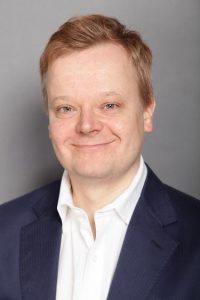 Dr Jonathan Haverkampf, M.D. MLA (Harvard) LL.M. trained in medicine, psychiatry and psychotherapy and works in private practice for psychotherapy, counselling and psychiatric medication in Dublin, Ireland. The author can be reached by email at jonathanhaverkampf@gmail.com or on the websites www.jonathanhaverkampf.com and www.jonathanhaverkampf.ie.References[1] Resick PA, Uhlmansiek MO, Clum GA, Galovski TE, Scher CD, Yinong Y-X. A randomized clinical trial to dismantle components of cognitive processing therapy for posttraumatic stress disorder in female victims of interpersonal violence. J Clin Consult Psychology. 2008;76:243–258.[2] American Psychiatric Association (2013). Diagnostic and Statistical Manual of Mental Disorders (5th ed.). Arlington, VA: American Psychiatric Publishing. pp. 271–280. ISBN 978-0-89042-555-8.[3] Foa EB, Keane TM, Friedman MJ, editors. Effective Treatments for PTSD. New York, NY: Guilford; 2000.[4] Sareen J, Cox BJ, Stein MB, Afifi TO, Fleet C, Asmundson GJG. Physical and mental comorbidity, disability, and suicidal behavior associated with posttraumatic stress disorder in a large community sample. Psychosomatic Med. 2007;69:242–248.[5] Kessler RC, Berglund P, Demler O, Jin R, Merikangas KR, Walters EE. Lifetime prevalence and age-of-onset distributions of DSM-IV disorders in the National Comorbidity Survey Replication. Arch Gen Psychiatry. 2005;62:593–602.[6] [accessed 4/17/14];National Institute for Health and Health Care (NICE) clinical guidelines. http://publications.nice.org.uk/post-traumatic-stress-disorder-ptsd-cg26.[7] McMillen C, North C, Mosley M, Smith E. Untangling the psychiatric comorbidity of posttraumatic stress disorder in a sample of flood survivors. Compr Psychiatry. 2002;43:478–485.[8] American Psychiatric Association. Practice guideline for the treatment of patients with acute stress disorder and posttraumatic stress disorder. Am J Psychiatry. 2004;161(suppl):11.[9] Institute of Medicine Committee on Treatment of PTSD. Treatment of Posttraumatic Stress Disorder: An Assessment of the Evidence. Washington, D.C: National Academy of Sciences; 2008.[10] Markowitz JC, Milrod B, Bleiberg KL, Marshall RD. Interpersonal factors in understanding and treating posttraumatic stress disorder. J Psychiatric Pract. 2009;15:133–140.[12] Graham BM, Milad MR. The study of fear extinction: implications for anxiety disorders. Am J Psychiatry. 2011;168:1255–1265.[13] Bradley R, Greene J, Russ E, Dutra L, Westen D. A multidimensional meta-analysis of psychotherapy for PTSD. Am J Psychiatry. 2005;162:214–227.[14] Schneier FR, Neria Y, Pavlicova M, Hembree E, Suh EJ, Amsel L, Marshall RD. Combined prolonged exposure therapy and paroxetine for PTSD related to the World Trade Center attack: a randomized controlled trial. Am J Psychiatry. 2012;169:80–88.[15] Foa EB, Kozak MJ. Emotional processing of fear: exposure to corrective information. Psychol Bull. 1986;99:20–35.[16] Becker CB, Zayfert C, Anderson E. A survey of psychologists’ attitudes towards and utilization of exposure therapy for PTSD. Behav Res Therapy. 2004;42:277–292.[17] Kessler RC, Sonnega A, Bromet E, Hughes M, Nelson CB. Posttraumatic stress disorder in the National Comorbidity Survey. Arch Gen Psychiatry. 1995;52:1048–1060.[18] Bleiberg KL, Markowitz JC. Interpersonal psychotherapy for posttraumatic stress disorder. Am J Psychiatry. 2005;162:181–183.[19] Kessler RC, Chiu WT, Demler O, Walters EE. Prevalence, severity, and comorbidity of 12-Month DSM-IV disorders in the National Comorbidity Survey Replication. Arch Gen Psychiatry. 2005;62:617–627. [PMC free article][20] Cuijpers P, Geraedts AS, van Oppen P, Andersson G, Markowitz JC, van Straten A. Interpersonal psychotherapy of depression: a meta-analysis. Am J Psychiatry. 2011;168:581–592.[21] Shalev AY, Freeman S, Peri T, Brandes D, Sahar T, Orr SP, Pitman RK. Prospective study of posttraumatic stress disorder and depression following trauma. Am J Psychiatry. 1998;155:630–637.[22] Krupnick JL, Green BL, Stockton P, Miranda J, Krause E, Mete M. Group interpersonal psychotherapy for low-income women with posttraumatic stress disorder. Psychother Res. 2008;18:497–50.[23] Markowitz JC, Lipsitz J, Milrod BL. A critical review of outcome research on interpersonal psychotherapy for anxiety disorders. Depress Anxiety. 2014;31:316–325.[24] Foa EB, Rothbaum BO. Treating the Trauma of Rape: Cognitive-Behavioral Therapy for PTSD. New York: Guilford Press; 1998.[25] Jacobsen E. Progressive Relaxation. Chicago: University of Chicago Press; 1938.[26] Marks I, Lovell K, Noshirvani H, Livanou M, Thrasher S. Treatment of posttraumatic stress disorder by exposure and/or cognitive restructuring. Arch Gen Psychiatry. 1998;55:317–325. [PubMed][27] Taylor S, Thordarson DS, Maxfield L, Fedoroff IC, Lovell K, Ogrodniczuk J. Comparative efficacy, speed, and adverse effects of three PTSD treatments: exposure therapy, EMDR, and relaxation training. J Consult Clin Psychology. 2003;71:330–338.[29] Hembree EA, Foa EB, Dorfan NM, Street GP, Kowalski J, Tu X. Do patients drop out prematurely from exposure therapy for PTSD? J Trauma Stress. 2003;16:555–562.[30] Amsel L, Hunter N, Kim S, Fodor KE, Markowitz JC. Does a trauma focus encourage patients with psychotic symptoms to seek treatment? Psychiatric Serv. 2012;63:386–389.[45] Blake D, Weathers F, Nagy L, Kaloupek D, Klauminzer G, Charney D, Keane T, Buckley TC. National Center for Posttraumatic Stress disorder, Behavioral Science Division-Boston Neurosciences Division; West Haven: Nov, 2000.[46] Jayawickreme N, Cahill SP, Riggs DS, Rauch SA, Resick PA, Rothbaum BO, Foa EB. Primum non nocere (first do no harm): symptom worsening and improvement in female assault victims after prolonged exposure for PTSD. Depress Anxiety. 2014;31:412–419.[47] Lipsitz JD, Markowitz JC. Mechanisms of change in interpersonal psychotherapy. Clin Psychology Rev. 2013;33:1134–1147.[48] Freud S. In: The Interpretation of Dreams. 3. Brill AA, translator. New York: Macmillan; 1913.[49] Cloitre M, Stovall-McClough KC, Nooner K, Zorbas P, Cherry S, Jackson CL, Gan W, Petkova E. Treatment for PTSD related to childhood abuse: a randomized controlled trial. Am J Psychiatry. 2010;167:915–924.[50] Luborsky L, Diguer L, Seligman DA, Rosenthal R, Krause ED, Johnson S, Halperin G, Bishop M, Berman JS, Schweizer E. The researcher’s own therapy allegiances: a “wild card” in comparisons of treatment efficacy. Clinical Psychology: Science and Practice. 1999;6:95–106.[54] Bisson, JI; Cosgrove, S; Lewis, C; Robert, NP (26 November 2015). "Post-traumatic stress disorder.". BMJ (Clinical research ed.). 351: h6161. PMC 4663500. PMID 26611143. doi:10.1136/bmj.h6161.[61] Markowitz, JC; Svartberg, M; Swartz, HA (1998). "Is IPT time-limited psychodynamic psychotherapy?". The Journal of Psychotherapy Practice and Research. 7 (3): 185–95. PMC 3330506 Freely accessible. PMID 9631340.[62] "Interpersonal Therapy (IPT)". Nightingale Hospital. Retrieved …[63] Cuijpers, Pim; Donker, Tara; Weissman, Myrna M.; Ravitz, Paula; Cristea, Ioana A. (2016). "Interpersonal Psychotherapy for Mental Health Problems: A Comprehensive Meta-Analysis". American Journal of Psychiatry. 173 (7): 680–7. PMID 27032627. doi:10.1176/appi.ajp.2015.15091141.[64] Cuijpers, Pim; Geraedts, Anna S.; van Oppen, Patricia; Andersson, Gerhard; Markowitz, John C.; van Straten, Annemieke (2011). "Interpersonal Psychotherapy for Depression: A Meta-Analysis". American Journal of Psychiatry. 168 (6): 581–92. PMC 3646065 Freely accessible. PMID 21362740. doi:10.1176/appi.ajp.2010.10101411.[65] Tsai, Alexander C.; Barth, Jürgen; Munder, Thomas; Gerger, Heike; Nüesch, Eveline; Trelle, Sven; Znoj, Hansjörg; Jüni, Peter; Cuijpers, Pim (2013). "Comparative Efficacy of Seven Psychotherapeutic Interventions for Patients with Depression: A Network Meta-Analysis". PLoS Medicine. 10 (5): e1001454. PMC 3665892 Freely accessible. PMID 23723742. doi:10.1371/journal.pmed.1001454.[66] Hollon, Steven D.; Beck, Aaron T. (2013). "Cognitive and Cognitive-Behavioral Therapies". In Lambert, Michael J. Bergin and Garfield's Handbook of Psychotherapy and Behavior Change (6th ed.). Hoboken, NJ: John Wiley & Sons. pp. 393–442. ISBN 978-1-118-41868-0.[67] Rauch SL, Shin LM, Phelps EA. Neurocircuitry models of posttraumatic stress disorder and extinction: human neuroimaging research – past, present, and future. Biol Psychiatry. 2006;60:376–382. [PubMed][68] Weissman MM, Markowitz JC, Klerman GL. Comprehensive Guide to Interpersonal Psychotherapy. New York: Basic Books; 2000.This article is solely a basis for academic discussion and no medical advice can be given in this article, nor should anything herein be construed as advice. Always consult a professional if you believe you might suffer from a physical or mental health condition. Neither author nor publisher can assume any responsibility for using the information herein.Trademarks belong to their respective owners. No checks have been made.© 2017 Christian Jonathan Haverkampf. All Rights ReservedUnauthorized reproduction and/or publication in any form is prohibited.